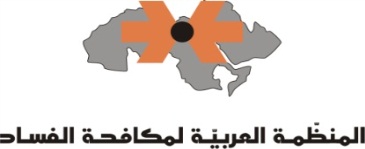 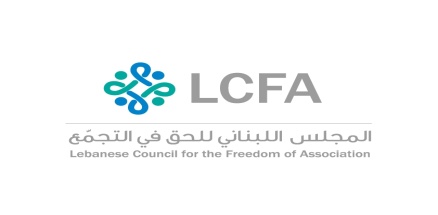                          برنامج الندوة   "منظمات المجتمع المدني في العالم العربي: الواقع الحالي والرؤيا المستقبلية "
فندق الغولدن توليب - الحمرا 	 اليوم الأول 14  أيار/مايو 201508:45 - 09:20            تسجيل المشاركين 09:20 - 09:30          كلمة الافتتاح  الدكتور عامر خياط  أمين عام المنظمة العربية لمكافحة الفساد رئيس الجلسة الدكتور  خالد قباني قاضي ووزير العدل ووزير التربية والتعليم العالي الأسبق 		 (لبنان)المحور الأول:  منظمات المجتمع المدني بديلة أم رديفة للدول            09:30 - 09:50         البحث الأول : اسباب نشوء منظمات المجتمع المدني والحاجة إليها 
                                 يقدمه: الأستاذ  محمد العجاتي / منتدى البدائل العربي 							( مصر)
 09:50 - 10:05         التعقيب الأستاذ داني حداد /  مستشار وباحث في شؤون الحكم الصالح 				           ( لبنان)					  10:05 - 10:30          نقاش  مفتوح	

 10:30- 10:50          البحث الثاني : التباعد أو الانسجام بين دور وأهداف السلطة الراعية ومنظمات العمل المدني                                يقدمه: الأستاذ أسعد عمر / المرصد اليمني لحقوق الإنسان						 ( اليمن)
 10:50 - 11:05         التعقيب  الدكتور فاروق العمد / مدير عام مركز دراسات القدس، ورئيس منتدى التنوع الاجتماعي		 (الأردن) 11:05 - 11:30         نقاش مفتوح 11:30– 12:00         استراحة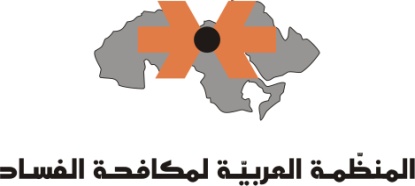 12:00 - 14:05       المحور الثاني : رئيس الجلسة  الأستاذة هيلدا عجيلات مديرة مركز الشفافية الأردني			(الأردن)                                                   إشكالية العلاقة بين السلطة ومنظمات العمل المدني : الرعاية والرقابة
                      12:00 - 12:20         البحث الأول :  دور السلطة التنفيذية: الراعي الصالح أم التابع والمتبوع 
                                 يقدمه الدكتور محمد نشناش / المنظمة المغربية لحقوق الإنسان						(المغرب)
12:20 - 12:35          التعقيب  الدكتور مونجي عبد الرحيم / مدير مكتب الاتحاد الدولي للشبكات              			( تونس)
12:35 - 13:00          نقاش مفتوح                                                                                                              
13:00 - 13:20           البحث الثاني :  الدور الرقابي للسلطة على أعمال وأنشطة  منظمات العمل المدني : كيفية الحد من المنع والتضييق .     يقدمه : الأستاذ صلاح جبر / مركز العدل للمساعدة القانونية						  (ألأردن)13:20 - 13:35         التعقيب: الأستاذة هدى غصن - محامية  وباحثة								  (لبنان)
13:35 - 14:05          نقاش مفتوح – 14:05 - 15:35          غداء على شرف الحضوراليوم الثاني 15/05/ 2015
                   رئيس الجلسة : الدكتور عامر خياط  أمين عام المنظمة العربية لمكافحة الفساد   			(العراق)           
   	             المحور الثالث: تمويل منظمات المجتمع المدني: مصادره، انواعه، وأساليب التوفيق بين شروط  المانحين                             ومبادئ عمل هذه المنظمات  
 09:30 - 09:50         البحث الأول: أنواع ومصادر التمويل: المزايا والمساوئ وانعكاسها على العمل المجتمعي                               يقدمه: الأستاذ إبراهيم عبد الكريم علي / جمعية الشفافية الليبية 						 (ليبيا)09:50 - 10:05 	 التعقيب: الأستاذة هيلدا عجيلات / مركز الشفافية الأردني							(الأردن) 10:05- 10:30          نقاش مفتوح            10:30- 10:50           البحث الثاني : استعمال الضغط  والنفوذ على منظمات العمل المدني من خلال التمويل اسبابه، آثاره وسبل مكافحته                                                                   يقدمه: الدكتور معن برازي / مدير عام مركز داتا  للدراسات و الاستشارات 				(لبنان) 10:50-  11:05         التعقيب:  الدكتور مصطفى فنيتر /  مركز التنمية لجهة تأنسيفت			     	                 (المغرب)	 	11:05 - 11:30          نقاش مفتوح11:30 – 12:05       البحث الثالث: ممارسة منظمات العمل المدني لنشاطات ذات مردود مالي واثره على موضوعيتها، حيادها واستقلاليتها                                                                                       يقدمه الدكتور يحيى حكيم /الجمعية اللبنانية لتعزيز الشفافية / لا فساد						(لبنان)
12:05-  12:30        نقاش مفتوح
12:30  – 13:00      استراحة   	                     رئيس الجلسة الدكتور حيان حيدر المنظمة العربية لمكافحة الفساد 						(لبنان)13:00 - 15:00         المحور الرابع: حوكمة منظمات العمل المدني وتداول السلطات في إدارتها
  			     				  13:00 - 13:20        البحث ألأول: المعوقات التنظيمية والقانونية التي تمنع منظمات العمل المدني من تحقيق الحوكمة الصالحة                                يقدمه الأستاذ إيهاب إبراهيم  إسماعيل / منسق ومدرب في مجموعة القانون المتحدة 				(مصر)13:20 - 13:35          التعقيب الدكتورة سلافة طارق/ أستاذة مساعدة في القانون							          (العراق)  13:35 -  14:00         نقاش مفتوح
14:00-  14:20         البحث الثاني : مركزية السلطات الإدارية داخل منظمات العمل المدني: دورها في إعاقة سير العمل وتحقيق                               الأهداف المرسومة                                يقدمه الأستاذ روجيه خوري  / المركز العربي لحكم النزاهة والقانون 					      (لبنان) 14:20  - 14:35        التعقيب  السيدة مينا الكاظمي / منظمة المرأة البحرينية                                           		                 (البحرين)

14:35-  15:00           نقاش مفتوح  والتوصيات 15:00 – 16:30        غداء على شرف الحضور